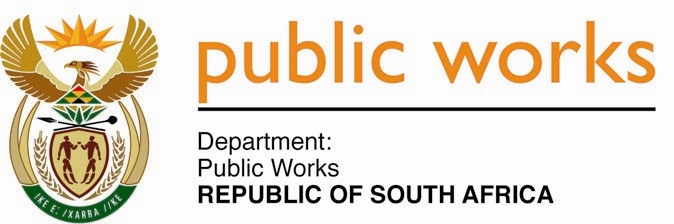 MINISTRYPUBLIC WORKS AND INFRASTRUCTUREREPUBLIC OF SOUTH AFRICA Department of Public Works l Central Government Offices l 256 Madiba Street l Pretoria l Contact: +27 (0)12 406 1627 l Fax: +27 (0)12 323 7573Private Bag X9155 l CAPE TOWN, 8001 l RSA 4th Floor Parliament Building l 120 Plain Street l CAPE TOWN l Tel: +27 21 402 2219 Fax: +27 21 462 4592 www.publicworks.gov.za NATIONAL ASSEMBLYQUESTION NUMBER:					        	2124 [NO. NW2411E]INTERNAL QUESTION PAPER NO.:				21 of 2021DATE OF PUBLICATION:					        	03 SEPTEMBER 2021DATE OF REPLY:						           17 SEPTEMBER 20212124.	Mrs M B Hicklin (DA) asked the Minister of Public Works and Infrastructure:(1)	Whether, with reference to her reply to question 858 on 30 March 2021, an investigation into the allegations made in December 2020 against the Registrar and President of SA Council for the Architectural Profession (SACAP) has been concluded; if not, why not; if so, by what date will the findings of the investigation be furnished to the Portfolio Committee on Public Works and Infrastructure as intimidation of female council members continues unabated;(2)	what are the reasons that the Registrar of SACAP was appointed as a member of the anti-corruption forum established to investigate maladministration and corruption in the council in which he serves?				NW2411E________________________________________________________________________REPLY:The Minister of Public Works and Infrastructure: I have been informed by the Department that an investigation into the allegations made in December 2020 against the Registrar and President of SA Council for the Architectural Profession (SACAP) has been concluded. The report has will be submitted to the Portfolio Committee today, 17 September 2021. (2)	The Registrar of SACAP is not a member of the anti-corruption forum.  However, the President of the SACAP is a member.